Víte, že...?Příloha k tiskové zprávě “Lidé se zdravotním postižením nebo chronickým onemocněním chtějí změnu sociálního systému” 4. 5. 2021, Aliance pro individualizovanou podporu.Osoby se zdravotním postižením a chronickým onemocněnímV České republice žije více než 1,4 milionu lidí se zdravotním postižením, nebo dlouhodobě nemocných, kteří potřebují něčí pomoc či podporu? To je více lidí, než je obyvatel rozvíjejícího se Středočeského kraje.Zdroje:ČSÚ (2018) Výběrové šetření osob se zdravotním postižením ČSÚ (2018) Děti se zdravotním postižením a osoby se zdravotním postižením žijící mimo soukromé domácnosti Celkem 337 000 osobám s postižením se nedostává vhodné pomoci, ať už jde péči druhé osoby (117 tisíc lidí), nebo o to, že nemají k dispozici vhodné pomůcky (220 tisíc osob)?Je to problém, který je pro většinu z nás neviditelný. Žije ale mezi námi velká skupina osob, jejichž kvalita života je tristní.Zdroj: ČSÚ (2018) Výběrové šetření osob se zdravotním postiženímU 72 % lidí způsobila zdravotní postižení nemoc? Život se zdravotním postižením nebo chronickým onemocněním se může týkat každého z nás. Zdroj: ČSÚ (2018) Výběrové šetření osob se zdravotním postiženímZa posledních 14 let od roku 2007 se počet lidí se zdravotním postižením způsobeným úrazem zvýšil z 5,5 na 13 %?Osobou se zdravotním postižením se může stát každý, doslova ze dne na den. Zdroj: ČSÚ (2018) Výběrové šetření osob se zdravotním postiženímVětšinu osob se zdravotním postižením tvoří senioři?Dožijete-li se důchodového věku, velmi se zvýší také pravděpodobnost, že se zdravotní postižení dotkne i vás.Zdroj: ČSÚ (2018) Výběrové šetření osob se zdravotním postiženímUž za devět let, v roce 2030, bude o 40 % více lidí se zdravotním postižením než dnes?Stárnutí populace se neprojeví jen na rostoucím počtu seniorů, ale také na větší poptávce po zdravotních a sociálních službách.Zdroj: Průša (2018) Nová projekce vývoje počtu příjemců příspěvku na péči v ČR do roku 2030. Demografie 60 V České republice pobývá o 52 % více osob ve zdravotnických zařízeních a zařízeních sociální péče, než je průměr EU?Přibližně 20 % osob, které potřebují dlouhodobou péči, pobývá v České republice ve zdravotnických zařízeních nebo v zařízeních sociální péče, což je výrazně nad průměrem EU, kde je to 13 %. To může poukazovat na nedostatek služeb domácí péče. Zdroj: Evropská komise (2020) Zpráva o České republice 2020Přitom 80 % osob se zdravotním postižením dává přednost péči u sebe doma?V rámci výzkumného šetření, které zjišťovalo, jak by lidé řešili situaci, kdyby se o sebe nebyli schopni sami postarat, dalo 69 % dotázaných jednoznačně přednost péči ve vlastní domácnosti. 24 % dotázaných by zvolilo péči v pobytových službách. Více než polovina z nich však uvedla, že tento druh služeb zvolila buď proto, že nezná jiné formy podpory, nebo proto, že nechce být na obtíž svému okolí.  Ve skutečnosti je proto podíl osob, které chtějí žít doma, výrazně vyšší: odpovídá podle tohoto šetření minimálně osmi z deseti dotázaných. Zdroj: Institut sociální práce, z.s., a agentura NMS (2019), Výzkumné šetřeníNeformální pečujícíAž dva miliony dospělých lidí v ČR pečuje o své blízké? 62 % z nich jsou ženy. Drtivou část práce nezbytné pro péči o lidi se zdravotním postižením odvádějí tito “neviditelní” pečovatelé, z větší části ženy. Ti také nesou ohromné náklady všeho druhu. Stát je ale, na rozdíl od ústavní péče, dlouhodobě příliš nepodporuje.Zdroj: FDV (2015) Podpora neformálních pečovatelů -  závěrečná zpráva z výzkumu (základní analytická zpráva z dotazníkového šetření)20 % pečujících dospělých kvůli péči o blízkou osobu přijde o práci, 80 % lidí se s péčí výrazně sníží rodinné příjmy. Náklady na domácí péči, to není jen čas a úsilí. Pro většinu neformálních pečujících to znamená také až nepříjemně hmatatelné a vyčíslitelné snížení životního standardu.Zdroj: FDV (2015) Podpora neformálních pečovatelů -  závěrečná zpráva z výzkumu (základní analytická zpráva z dotazníkového šetření)Neformální pečující zajišťují 70-90 % veškeré sociální a zdravotní dlouhodobé péče?Neformální pečující jsou klíčovou částí sociálního i zdravotního systému. Na jejich podporu se ale pravidelně zapomíná. Zdroj: OECD (2011) Help wanted? Providing and Paying for Long-Term Care, využito v  MPSV (2015) Národní strategie rozvoje sociálních služeb na období 2016-2025Nefunkční systémDélka vyřizování příspěvku na péči je dnes neúnosně dlouhá, a úřady ji často nezákonně prodlužují?Ze zákona by neměla délka řízení přiznávajícího příspěvek na péči přesáhnout 105 dní, v případě odvolání pak dalších až 150 dní. Zejména u odvolání se však lhůty výrazně překračují a není neobvyklé, že se na výsledek odvolacího řízení čeká déle než rok.Zdroj: Veřejný ochránce práv (2018) Tisková zprávaSoučasná výše příspěvku na péči pokryje i u jeho nejvyššího IV. stupně pouhých 5,5 hodiny osobní asistence denně? V tabulce níže najdete vyčísleno, kolik hodin přímé péče a dohledu nebo kolik hodin osobní asistence (denně, v měsíci s 31 dny) je při současných cenách možné z příspěvku uhradit.stupeň závislosti	        doba přímé péče a dohledu (denně)	         	počet možných hodin osobní									asistence (denně)I.		                        6 hod. 31 min.			              0 hod. 15 min.II.		                       10 hod. 10 min.			              1 hod. 17 min.III.		                       15 hod. 54 min.			              3 hod. 45 min.IV.		                       18 hod. 24 min.			              5 hod. 37 min.Komentář k výpočtu:Výše příspěvku bereme pro osoby starší 18 let, u III. a IV. stupně nevyužívající pobytové služby. Počítáme s měsícem s 31 kalendářními dny a hodinovou sazbou osobní asistence 110 Kč (maximální možná úhrada dle příslušné vyhlášky je 130 Kč).Zdroj: Michalík, J. a kol. Zdravotní postižení a pomáhající profese, 2011 (výpočet doby přímé péče). Transformace sociálních služeb transformace se v České republice téměř zastavila a přestala být společenským a politickým tématem?Přechod od poskytování péče ústavním způsobem k rozvoji a využívání služeb komunitního charakteru je přitom nutnou podmínkou k naplnění požadavku nezávislého způsobu života a začlenění lidí se zdravotním postižením do běžné společnosti. Lidem se zdravotním postižením se tak často nedostává potřebná podpora, aby si své dovednosti a schopnosti udrželi a rozvíjeli, naopak je jejich závislost na péči mnohdy prohlubována.Zdroj: Veřejný ochránce práv (2020) Domovy pro osoby se zdravotním postižením. Zpráva ze systematických návštěv veřejného ochránce právNa osoby se zdravotním postižením a/nebo pečující čeká v úředním bludišti více než 50 úkonů, vyplňování formulářů a dotazníků nebo dokládání listin?Pro příspěvek na péči:Žádost o příspěvek na péčiOznámení o poskytovateli pomociDoplňující údaje pro dávky v rámci EUNávrh na změnu výše přiznaného příspěvku na péčiPotvrzení o hospitalizaci 60+ (volitelně – pro klienty pobývající v nemocnici déle než 60 dní).Žádost o zvýšení příspěvku na péčiDoklad o výši čtvrtletního příjmuProhlášení osoby bez příjmuDoklad o výživném poskytovaném společně posuzovanou osobouDoklad o výši příjmů nezaopatřeného dítěte za červenec a srpenPotvrzení o vedení v evidenci úřadu práce pro uchazeče o zaměstnání po skončení povinné školní docházky do 18. roku věkuPotvrzení o zdravotním stavu nezaopatřeného dítěteDoplňující údaje o společně posuzovaných osobách pro účely vyplácení dávek v rámci EUPotvrzení o studiuPotvrzení o neschopnosti nezaopatřeného dítěte soustavně se připravovat na budoucí povolání nebo vykonávat výdělečnou činnost pro nemoc nebo úrazPro příspěvek na zvláštní pomůcku:Žádost o příspěvek na zvláštní pomůckuDoklad o výši čtvrtletního příjmu– zvláštní pomůckaDoklad o výživném poskytovaném společně posuzovanou osobouDoklad o samostatné činnostiPotvrzení o studiuPotvrzení o vedení v evidenci Úřadu prácePotvrzení o neschopnosti přípravy na povoláníPotvrzení o zdravotním stavu nezaopatřeného dítěteŽádost o vyloučení osoby z okruhu společně posuzovaných osobOstatní započitatelné příjmyPro Příspěvek na mobilitu:Žádost o příspěvek na mobilituPro Průkaz pro osoby se zdravotním postižením:Žádost o přiznání průkazu osoby se zdravotním postiženímFotografie Správní poplatekZdroj: web MPSVPro vyřízení invalidního důchodu:Doklad totožnosti, tj. občanský průkaz, případně cestovní pas či povolení k pobytuDoklady o době studia (popřípadě učení), a to i v případě, že nebylo dokončenoVýuční listVysvědčení z jednotlivých ročníků a maturitní vysvědčeníVýkaz o studiu (index), vysvědčení o státní závěrečné zkoušce, diplomPotvrzení školy o délce studia (pro nárok na důchod a jeho výši nemá přímý vliv stupeň dosaženého vzdělání, ale délka doby studia; proto je nutné předložit doklady, z nichž je tato skutečnost patrná)Doklady o době vojenské službyVojenská knížkaPotvrzení Správního archivu Armády České republiky (sídlí na adrese: Nám. Republiky 4, Olomouc)Doklady prokazující výchovu dětí nebo péči o dětiRodné listy dětí nebo výpisy z matriky narození, popř. jiné doklady o době a rozsahu péče (např. rozsudek soudu o osvojení nebo svěření dítěte do péče), pokud nelze uvedené ze strany OSSZ/PSSZ/MSSZ ověřit v agendovém systému evidence obyvatel v informativním osobním listu důchodového pojištění nebo o nichž je žadateli známo, že je ČSSZ nemá ve své evidenciŽadatelé, kteří pobírají/pobírali náhrady za ztrátu na výdělku po skončení pracovní neschopnosti náležející za pracovní úraz (nemoc z povolání) předkládají potvrzení zaměstnavatele o výši vyplacených náhradPro výplatu důchodu na účet je třeba předložit vyplněný a bankou potvrzený tiskopis „Žádost o zařízení výplaty důchodu poukazem na účet v České republice – majitel účtu“ nebo „Žádost o zařízení výplaty důchodu poukazem na účet manžela (manželky) v České republice“.Lékařské zprávy a nálezy, které má a považuje je za významnéProfesní dotazník obsahující informace o kvalifikaci občana a o době a druhu vykonávaných zaměstnání/výdělečných činností. Žadateli jej k vyplnění zašle OSSZZačít do osmi dnů sdělovat ČSSZ všechny skutečnosti, které mají vliv na důchod a jeho výplatu, tj. zejména změnu adresy, změnu čísla účtu pro zasílání důchodu apod.Pokud OSSZ vyzve občana k doplňujícím vyšetřením jeho zdravotního stavu, např. u dalších odborných lékařů, musí je absolvovat. Kdyby požadovaná vyšetření odmítl podstoupit, může být řízení ve věci žádosti o invalidní důchod přerušeno (a nebo u příjemce invalidního důchodu může být zastavena výplata invalidního důchodu).Zdroj: web ČSSZRozdělení sociálních služeb na území ČR je nesystémové a v řadě okresů1 zcela chybí některé zásadní služby?Chybějící odlehčovací služby: Z celkového počtu 77 okresů včetně Hl.m. Prahy z celé České republiky jsou dva okresy (Blansko a Jeseník), ve kterých odlehčovací služby zcela chybí. V dalších 49 okresech působí 1 až 4 odlehčovací služby a pouze ve 26 okresech je evidováno více než 5 registrovaných odlehčovacích služeb.Chybějící raná péče: Z celkového počtu 77 okresů včetně Hl. m. Prahy z celé České republiky ve 46 okresech služby rané péče zcela chybí. Například na celý Zlínský kraj (okresy Kroměříž, Uherské Hradiště, Vsetín a Zlín) byla v roce 2021 registrována pouze jedna služba rané péče. V dalších 17 okresech je registrována jedna služba rané péče. V dalších okresech, jako jsou České Budějovice, Tábor nebo Praha, působí tři nebo čtyři registrované služby rané péče.Chybějící služby osobní asistence: Z celkového počtu 77 okresů včetně Hl. m. Prahy z celé České republiky není registrována žádná sociální služba osobní asistence ve čtyřech okresech (Brno, Blansko, Rakovník, Litoměřice). V 33 okresech existuje jedna až dvě registrované služby osobní asistence. V dalších 33 okresech je registrováno 3 a více poskytovatelů služeb osobní asistence.Zdroj:  Registr poskytovatelů sociálních služeb, květen 2021AIP, květen 2021, vlastní šetření1 Sociální služby jsou v Registru poskytovatelů sociálních služeb MPSV evidovány podle okresů jakožto správních územních jednotek, k nimž je připočítáno i hlavní město Praha.  Právní absurdityČeský právní řád zná čtyři různé definice osoby se zdravotním postižením?V zákoně o sociálních službách (§ 3) se zdravotním postižením rozumí “tělesné, mentální, duševní, smyslové nebo kombinované postižení, jehož dopady činí nebo mohou činit osobu závislou na pomoci jiné osoby.”V antidiskriminačním zákoně (§ 5 odst. 6) je zdravotní postižení definováno jako „tělesné, smyslové, mentální, duševní nebo jiné postižení, které brání nebo může bránit osobám v jejich právu na rovné zacházení v oblastech vymezených tímto zákonem; přitom musí jít o dlouhodobé zdravotní postižení, které trvá nebo má podle poznatků lékařské vědy trvat alespoň jeden rok.“ Podle zákona o zaměstnanosti (§ 67 odst. 2) jsou osobami se zdravotním postižením „fyzické osoby, které jsou orgánem sociálního zabezpečení uznány a) invalidními ve třetím stupni, b) invalidními v prvním nebo druhém stupni, c) zdravotně znevýhodněnými.“Zákon o důchodovém pojištění (§ 39 odst. 3 věta druhá) pak z pohledu schopnosti vykonávat práci řeší „pokles schopnosti vykonávat výdělečnou činnost v důsledku omezení tělesných, smyslových a duševních schopností ve srovnání se stavem, ve kterém byla osoba před vznikem dlouhodobě nepříznivého zdravotního stavu.”K tomu přistupuje ještě školský zákon (§ 16), který dítětem, žákem a studentem se speciálními vzdělávacími potřebami rozumí osobu, „která k naplnění svých vzdělávacích možností nebo k uplatnění nebo užívání svých práv na rovnoprávném základě s ostatními potřebuje poskytnutí podpůrných opatření.”Zdroj: BDO Advisory s. r. o. (2019): Analýza legislativy z pohledu podpory nezávislosti osob se zdravotním postižením Česká republika dosud formálně neratifikovala Opční protokol k Úmluvě OSN o právech osob se zdravotním postižením, který Valné shromáždění OSN přijalo v roce 2006?Úmluva se sice stala součástí českého právního řádu v roce 2009, ale protokol, který umožňuje Výboru OSN pro práva osob se zdravotním postižením zabývat se stížnostmi jednotlivců nebo skupin jednotlivců na porušení práv vyplývajících z Úmluvy, na formální ratifikaci stále čeká. V minulém volebním období jej nestihla poslanecká sněmovna projednat a celý proces se musel znovu zahájit. Vláda tak protokol schválila 20. listopadu 2018, Senát vyslovil svůj souhlas 27. února 2019. Poslanecká sněmovna svůj souhlas vyjádřila až 22. dubna 2021 a nyní se čeká na rozhodnutí prezidenta. Protokol dosud ratifikovalo téměř 100 zemí světa, třeba takové Slovensko již 26. května 2010.Zdroje: Poslanecká sněmovna Parlamentu ČR, sněmovní tisk 356United Nation Treaty Collection Informační, územní a cenová dostupnost podpory a péče, stejně jako respekt k potřebám lidí, patří k deklarovaným principům patnáct let starého zákona o sociálních službách z roku 2006? To se ale příliš nepovedlo...Podle důvodové zprávy k zákonu z roku 2005 má být poskytovaná pomoc„dostupná – z hlediska typu pomoci, územní dostupnosti, informační dostupnosti a v neposlední řadě také z hlediska ekonomického,efektivní – bude uzpůsobena tak, aby vyhovovala potřebě člověka a nikoliv „potřebám“ systému,kvalitní – bude zabezpečována způsobem a v rozsahu, který odpovídá současnému poznání a možnostem společnosti,bezpečná – bude zabezpečována tak, aby neomezovala oprávněná práva a zájmy osob,hospodárná – bude zabezpečována tak, aby veřejné i osobní výdaje používané na poskytnutí pomoci v maximálně možné míře pokrývaly objektivizovaný rozsah potřeb.”Zdroj: Poslanecká sněmovna Parlamentu ČR, sněmovní tisk 1102-----Aliance pro individualizovanou podporuAIP sdružuje na šedesát převážně rodičovských, pacientských a zastřešujících organizací a spolků, které hájí zájmy osob se zdravotním postižením či chronickým onemocněním a vyššími nároky na podporu a péči a jejich pečujících. Vznikla jako reakce na nedostatky v systematickém sledování potřeb těchto lidí a nedostatečnou dostupnost podpory a péče. Usiluje o zlepšení podmínek lidí s vyššími nároky na podporu a péči bez ohledu na diagnózu či typ zdravotního postižení i o lepší podmínky pro pečující osoby.AIP podporuje Nadace OSF v rámci programu Active Citizens Fund, jehož cílem je podpora občanské společnosti a posílení kapacit neziskových organizací. Program je financován z Fondů EHP a Norska.KontaktJenda Žáček777 800 254, jenda@zacci.cz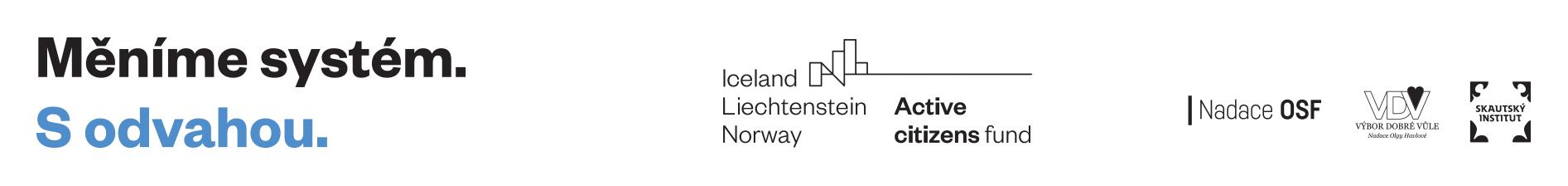 